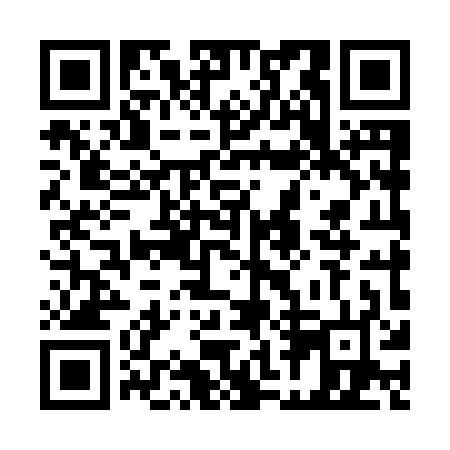 Prayer times for Saint-Nicolas, Quebec, CanadaMon 1 Jul 2024 - Wed 31 Jul 2024High Latitude Method: Angle Based RulePrayer Calculation Method: Islamic Society of North AmericaAsar Calculation Method: HanafiPrayer times provided by https://www.salahtimes.comDateDayFajrSunriseDhuhrAsrMaghribIsha1Mon2:504:5212:476:148:4310:452Tue2:504:5312:486:148:4210:453Wed2:514:5312:486:148:4210:454Thu2:514:5412:486:148:4210:455Fri2:514:5512:486:148:4110:456Sat2:524:5612:486:138:4110:447Sun2:524:5612:496:138:4010:448Mon2:534:5712:496:138:4010:439Tue2:554:5812:496:138:3910:4210Wed2:564:5912:496:138:3910:4111Thu2:585:0012:496:128:3810:4012Fri2:595:0112:496:128:3710:3813Sat3:015:0212:496:128:3710:3714Sun3:035:0312:496:118:3610:3515Mon3:045:0412:506:118:3510:3416Tue3:065:0512:506:108:3410:3217Wed3:085:0612:506:108:3310:3018Thu3:105:0712:506:098:3210:2919Fri3:125:0812:506:098:3110:2720Sat3:135:0912:506:088:3010:2521Sun3:155:1012:506:088:2910:2422Mon3:175:1112:506:078:2810:2223Tue3:195:1212:506:078:2710:2024Wed3:215:1312:506:068:2610:1825Thu3:235:1512:506:058:2510:1626Fri3:255:1612:506:058:2410:1427Sat3:275:1712:506:048:2210:1228Sun3:295:1812:506:038:2110:1029Mon3:315:1912:506:028:2010:0830Tue3:335:2112:506:028:1810:0631Wed3:355:2212:506:018:1710:04